Namensschild - Einlage7,4 x 3,9 cm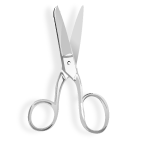 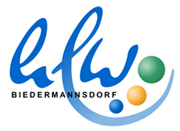 Textfeld mittels Doppelklick markieren und überschreibenVorname: Normalschrift; Zuname: BlockschriftIn Farbe ausdruckenAusschneidenFertig!